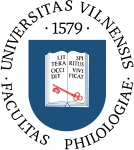 VILNIAUS UNIVERSITETOFILOLOGIJOS FAKULTETAS 			TARYBOS POSĖDŽIO ELEKTRONINIO BALSAVIMO PROTOKOLAS(1.2 E) 180000-TP-2					2020-02-18VilniusDalyvavo 18 Tarybos narių iš 25.1. SVARSTYTA. Dėl pritarimo ChGF iniciatyva keliamam klausimui dėl daktaro disertacijų gynimo tarybų narių apmokėjimo.NUTARTA. ChGF iniciatyva keliamą klausimą dėl daktaro disertacijų gynimo tarybų narių apmokėjimo perkelti į artimiausią Tarybos posėdį diskusijoms.Balsavimo rezultatai – 9 „už“, 8 susilaikė, 1 „prieš“.Tarybos pirmininkė 								prof. dr. Meilutė RamonienėPosėdžio sekretorė 	dr. Birutė Gudelienė